 1147 Kadın İstihdamı Ulusal İzleme ve Koordinasyon Kurulu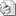 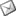 Sayı     : 2010 / 1147İLGİ   : TESK’in 27.05.2010 tarih, 1686 sayı, 35 no.lu genelgesiKadın istihdamının artırılması ve fırsat eşitliğinin sağlanmasını hedefleyen 2010/14 sayılı Başbakanlık Genelgesi, 25 Mayıs 2010 tarihli ve 27591 sayılı Resmi Gazetede yayımlanmıştır.

Kadının istihdam alanındaki mevcut sorunlarının tespiti ile bu sorunların giderilmesine yönelik ilgili tüm tarafların gerçekleştirdiği çalışmaları izlemek, değerlendirmek,  koordinasyon  ve  işbirliğini  sağlamak  üzere  Kadın  İstihdamı  Ulusal İzleme  ve  Koordinasyon  Kurulu  oluşturulmuş  ve  bu  Kurulda  temsil  edilecek meslek  kuruluşları  arasında  Konfederasyonumuza  da  yer  verildiği Konfederasyonumuzun ilgide kayıtlı genelgesi ile Birliğimize bildirilmiştir.
Bilgilerinizi  rica  ederiz.Özcan KILKIŞ                                                                                                 İbrahim BAYRAMGenel Sekreter                                                                                                 Başkan Vekili035 Nolu Genelge (Kadın İstihdamı Ulusal İzleme ve Koordinasyon Kurulu) 